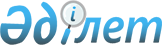 Бұланды ауданы бойынша 2015 жылы субсидияларды алушылардың тізіміне қосуға құжаттар қабылдау мерзімдерін және субсидияланатын басым ауыл шаруашылығы дақылдарының әрбір түрі бойынша оңтайлы себу мерзімдерін анықтау туралыАқмола облысы Бұланды аудандық мәслихатының 2015 жылғы 24 шілдедегі № а-07/238 қаулысы. Ақмола облысының Әділет департаментінде 2015 жылғы 17 тамызда № 4942 болып тіркелді      РҚАО-ның ескертпесі.

      Құжаттың мәтінінде түпнұсқаның пунктуациясы мен орфографиясы сақталған.

      «Қазақстан Республикасындағы жергілікті мемлекеттік басқару және өзін-өзі басқару туралы» Қазақстан Республикасының 2001 жылғы 23 қаңтардағы Заңына, Қазақстан Республикасы Ауыл шаруашылығы министрінің міндетін атқарушының 2015 жылғы 27 ақпандағы № 4-3/177 бұйрығымен бекітілген басым дақылдар өндiрудi субсидиялау арқылы өсiмдiк шаруашылығының шығымдылығын және өнім сапасын арттыруды, жанар-жағармай материалдарының және көктемгi егіс пен егiн жинау жұмыстарын жүргiзу үшін қажеттi басқа да тауарлық-материалдық құндылықтардың құнын және ауыл шаруашылығы дақылдарын қорғалған топырақта өңдеп өсіру шығындарының құнын субсидиялау қағидаларына сәйкес, «А.И. Бараев атындағы астық шаруашылығының ғылыми-өндірістік орталығы» жауапкершілігі шектеулі серіктестігінің 2015 жылғы 25 мамырдағы № 315, қорытындысы негізінде, Бұланды ауданының әкімдігі ҚАУЛЫ ЕТЕДІ:



      1. Бұланды ауданы бойынша 2015 жылы субсидияларды алушылардың тізіміне қосуға құжаттар қабылдау мерзімдерін және субсидияланатын басым ауыл шаруашылығы дақылдарының әрбір түрі бойынша оңтайлы себу мерзімдері, қосымшаға сәйкес анықталсын.



      2. Осы қаулының орындалуын бақылау аудан әкімінің орынбасары О.Қ Смагулов жүктелсін.



      3. Осы қаулы 2015 жылғы 30 сәуірден бастап туындаған құқықтық қатынастарға таратылады.



      4. Осы қаулы Ақмола облысының Әділет департаментінде мемлекеттік тіркелген күннен бастап күшіне енеді және ресми жарияланған күннен бастап қолданысқа енгізіледі.      Аудан әкімі м.а                            О.Смағұлов

Бұланды ауданы әкімдігінің

2015 жылғы «24» шілдедегі

№ а-07/238 қаулысына  

қосымша           

Бұланды ауданы бойынша 2015 жылы субсидияларды алушылардың тізіміне қосуға құжаттар қабылдау мерзімдерін және субсидияланатын басым ауыл шаруашылығы дақылдарының әрбір түрі бойынша оңтайлы себу мерзімдері
					© 2012. Қазақстан Республикасы Әділет министрлігінің «Қазақстан Республикасының Заңнама және құқықтық ақпарат институты» ШЖҚ РМК
				№ р/рБасым ауыл шаруашылығы дақылдарының атауыСубсидияланатын басым ауыл шаруашылығы дақылдарының оңтайлы себу мерзімдеріСубсидия алуға өтінімдер беру мерзімдері1Жаздық бидай15 мамырдан 05 маусымға дейінШілденің 17-нен 24- не дейін2Жаздық арпа25 мамырдан 07 маусымға дейінШілденің 17-нен 24- не дейін3Сұлы26 мамырдан 07 маусымға дейінШілденің 17-нен 24- не дейін4Жасыл массаға күздік қара бидай10 тамыздан 25 тамызға дейінШілденің 17-нен 24- не дейін5Қарақұмық18 мамырдан 30 мамырға дейінШілденің 17-нен 24- не дейін6Бұршақ15 мамырдан 30 мамырға дейінШілденің 17-нен 24- не дейін7Жасымық20 мамырдан 27 мамырға дейінШілденің 17-нен 24- не дейін8Күнбағыс10 мамырдан 31 мамырға дейінШілденің 17-нен 24- не дейін9Зығыр19 мамырдан 31 мамырға дейінШілденің 17-нен 24- не дейін10Рапс15 мамырдан 31 мамырға дейінШілденің 17-нен 24- не дейін11Қыша15 мамырдан 31 мамырға дейінШілденің 17-нен 24- не дейін12Азықтық тары, судан шөбі20 мамырдан 10 маусымға дейінШілденің 17-нен 24- не дейін13Судан шөбі тұқымдыққа15 мамырдан 25 мамырға дейінШілденің 17-нен 24- не дейін14Сүрлемге жүгерi10 мамырдан 31 мамырға дейінШілденің 17-нен 24- не дейін15Көпжылдық дәнді және бұршақ шөптердің ерте көктемгі егісімүмкіндік болған жағдайда30 сәуірге дейін егіске шығуШілденің 17-нен 24- не дейін16Көпжылдық дәнді және бұршақ шөптердің егісі01 мамырдан 15 шілдеге дейінШілденің 17-нен 24- не дейін17Картоп10 мамырдан 10 маусымға дейінШілденің 17-нен 24- не дейін18Ашық топырақтағы көкөністер08 мамырдан 10 маусымға дейінШілденің 17-нен 24- не дейін